Publicado en Madrid el 15/05/2024 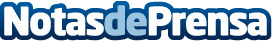 Aplazame lanza una campaña de financiación al 0% TAE para compras en 10 comercios online de referenciaLa campaña Aplazame Zero prevé llegar a más de 14 millones de usuarios. Los diez comercios que participan pueden incrementar sus ventas financiadas en más de un 150%. Esta cuarta edición estará vigente del 20 al 26 de mayoDatos de contacto:Domingo SalasArmendárizpr652285963Nota de prensa publicada en: https://www.notasdeprensa.es/aplazame-lanza-una-campana-de-financiacion-al_1 Categorias: Nacional Finanzas Moda Marketing Madrid Andalucia Castilla y León E-Commerce Consumo Electrodomésticos http://www.notasdeprensa.es